Washington State Organization
Executive Fall Board Meeting
Sunday, 3 October 2021, 11am-1 pm
ID: 	943 6302 3134 Passcode: 378489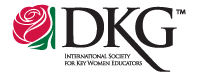 Voting Members: State Officers & Chapter Presidents. Ex officio: treasurer, Parliamentarian, Executive SecretaryWelcome: President Patricia Bennett-Forman (Alpha Sigma Kitsap)Called to order at 11:02 amA quorum has been establishedParliamentary Pause: Rules of the Meeting: Parliamentarian Barbara Clausen (Chi Cowlitz)Barb Clausen reviewed the rules and procedure for the meeting. Briefed Minutes from July 2021: Secretary Deirdre Catlin (ETA Spokane)The previous meeting minutes were read and filed as read.Correspondence: Secretary Deirdre Catlin (ETA Spokane)No new correspondenceCredentials Report: Sherri Wagemann, (ETA Spokane)Sherri Wagemann shared the credentials report. The report is filed with the minutes. There are 108 Registered participants.Treasurer’s Report: Presented by Sherri Wagemann, (ETA Spokane)Overall considerable cost saving for Zoom conferences.Still looking into scholarship intention documents which will determine how to use the funds.No need to raise dues currently.Executive Secretary Report:  Sherri Wagemann, (ETA Spokane)Holding dates for in person spring conferences at the Red Lion were given through 2023.  Fall Board 2023 is not currently contracted. Due to privacy issues the Directory cannot be posted online. Those that ordered hard copies will be mailed after fall board. All others will receive via e-mail.It was asked for an electronic copy of the of the directory to also be forwarded to Chapter Vice PresidentsPresidents can forward electronic copy to any member. It cannot be put on websites since they Directory contains private information.Zoom bundle minimum of 10 users has been met.First Vice President Report - Monique Harrison (Beta Sigma Seattle)EEC – Met on Sept 14th, 2021. They are creating a repository of programs that the state can offer to chapters to enhance training. Second Vice President Report – Teri King (IOTA)Terri King is looking for additional team members for committees.Currently the state has 29 Chapters and 693 members adding 7 new members.She is reaching out to all chapters meeting to strategize and discover how best to provide support to chapters.President - Patricia Bennett-Forman (Alpha Sigma Kitsap)The Value Survey Result are in.  Pat is using this information to enhance the Strategic Action Plan (SAP).The 5-year plan is underway for the SAP. Chapters are to review the plan and submit chapter reports to Susan Fritts by Oct 25th on how chapters intend to support the state SAP.There are committee openings on the Membership and Leadership Committee. We are looking to fill these positions.There are 3 spaces open on Rainbow Lodge Planning Committee.Reports Requiring ActionFinance Committee Report: Jan Morgan (Phi)The DKG 2020 review was found to be in good order.MOTION: It was moved by Jan Morgan, that the findings of the 2021 WSO Financial Review Committee be accepted as presented.   Motion CarriesCommittee ReportsNomination Committee – Pia Longionetti (ETA Spokane) There are 2 open potions on the committee.Rachel Roysten scholarship: Currently interviewing and selecting candidatesApplications available state website submitted by Dec 1, 2021.Scholarship and Grants – Linda Johnson Updated guidelines on what is funded is now on the website.Applications are due Feb 1, 2022Challenge to chapters to help support and donate more to funds.Bylaws and rules Deadline for amendment proposals is Nov 1, 2022. Communications A reminder to submit changes to website for changes if see errors. Also make sure your information on the website is updated for newslettersCan get all international publications mailed to you by going to International and requesting it.Leadership Development Held workshop for chapter presidents on SAPRegister for my DKG Education Legislative: Marge Lofstrom (Beta Delta)Purpose is to support advocacy for legislation for women and children.Held workshop working on education of members.Promoting March 2022 US Forum and would like legislative liaison for each chapter.Rainbow lodge Retreat – Cathy Johnson (Beta Epsilon) Next Retreat held in North Bend June 21-23, 2022.Need 2 more on committee.Rachel Royston ScholarshipWe can give more generous scholarships than usual this year due to the bank financial advisor’s advice. Scholarship submissions close Dec 1, 2021. Donations are welcomed anytime.US Forum Susan Fritts (Alpha Sigma Kitsap) March 6-8, 2022. Opportunity to listen to speakers, visit the Hill in DC, and to speak with legislators while there.Northwest Region is looking for candidates for 2022-24 steering committee. It is a 2-year turn. Names are due May 15th, 2022.Achievement Awards: Past award winners were acknowledged. It is time to think of new nominees. Deadline 1 Feb 2022. Guideline is on the state websiteArea Liaisons presented their upcoming open educational meetings primarily scheduled in 2022. These meetings and dates will be shared with the chapter to help promote state chapter participation, enhance cross meetings, fellowship, and educational trainings.Unfinished BusinessFall board 2022: There was a discussion about holding an in-person option for the fall board. Considering cost savings and high level of current meeting participation it failed.Motion For Recommendation – by Monique Harrison - I move to hold the 2022 Fall Executive Board Leadership Conference virtually via ZOOM with dates to be amended from Friday and Saturday Sept. 23 - 24, 2022 to Saturday and Sunday, Sept. 24 - 25, 2022.  Motion CarriedNew BusinessNo new businessInvitations and AnnouncementsLegislation seminar with the US forum is March 6-8, 2022. Spring Convention at the Red Lion Olympia is in person May 13-15, 2022. It is an exciting learning opportunity and fellowship. International Convention a way to further enhance our experience of DKG, has been a tremendous growth opportunity and worthwhile for past attendees.Patricia Bennett-Forman expressed gratitude to all of folks who contributed to the convention, technical crew, and presenters. She was excited by the number of participants and level of engagement. Adjournment of General Session at 1252